Spelling Zapper 9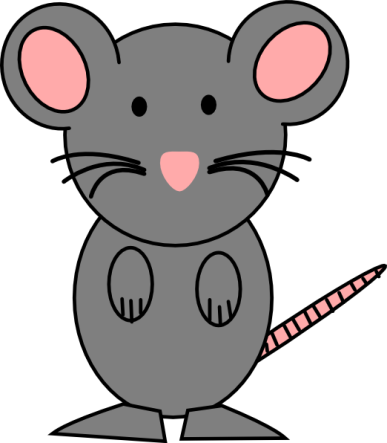 onetwothreefour fivesixseveneightnine